БАШҠОРТОСТАН РЕСПУБЛИКАҺЫның                                                                            совет   ЙƏРМƏКƏЙ районы                                                                                           сельского поселения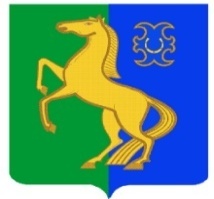 муниципаль РАЙОНЫның                                                                Усман-Ташлинский СЕЛЬСОВЕТ уҫман-ташлы АУЫЛ СОВЕТЫ                                                                      МУНИЦИПАЛЬНОГО РАЙОНА            ауыл БИЛƏмƏҺе                                                                                         ЕрмекеевскиЙ район                   советы                                                                                              РЕСПУБЛИкИ БАШКОРТОСТАН                                                             РЕШЕНИЕ            №  25.6                                                                  от 19 апреля 2023 годаО внесении изменений и дополнений в решение Совета  СП Усман-Ташлинский сельсовет МР Ермекеевский район № 17.9 от 20.05.2022 г. Об утверждении «Порядка проведения антикоррупционной экспертизы муниципальных правовых актов и их проектов Совета сельского поселения Усман-Ташлинский  сельсовет муниципального района Ермекеевский район Республики Башкортостан» В связи с внесенными изменениями  Федеральным законом от 05.12.2022 г. № 498-ФЗ в Федеральный закон от 17.07.2009 № 172-ФЗ «Об антикоррупционной экспертизе нормативных правовых актов и проектов нормативных правовых актов», согласно Федерального закона от 14.07.2022 г. № 255-ФЗ и в целях приведения муниципального нормативного правового акта в соответствие с действующим законодательством, Совет сельского поселения Усман-Ташлинский  сельсовет муниципального района Ермекеевский район Республики Башкортостан:Дополнить п. п. 3.1 пункта 3. «Независимая антикоррупционная экспертиза правовых актов и проектов правовых актов» Не допускается проведение независимой антикоррупционной экспертизы нормативных правовых актов (проектов нормативных правовых актов): 6) иностранными агентами.  Иностранным агентом может быть признано российское или иностранное юридическое лицо независимо от его организационно-правовой формы, общественное объединение, действующее без образования юридического лица, иное объединение лиц, иностранная структура без образования юридического лица, а также физическое лицо независимо от его гражданства или при отсутствии такового.    2. Настоящее решение обнародовать в установленном порядке и разместить на официальном сайте Администрации сельского поселения  Усман-Ташлинский сельсовет муниципального района  Ермекеевский район Республики Башкортостан.3. Настоящее решение вступает в силу со дня его обнародования. Глава сельского поселения                        Г.Г.Гибаева    